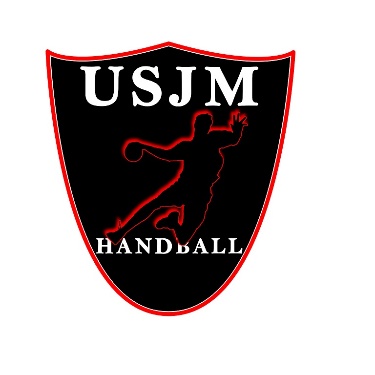 PREINSCRIPTION  USJM HB  2020/2021NOM PRENOMDATE DE NAISSANCE ADRESSE NUMERO DE TELEPHONEADRESSE MAIL Afin de prévoir nos effectifs et notre future année sportive nous vous remercions   de nous retourner ce formulaire  avant le 30/6